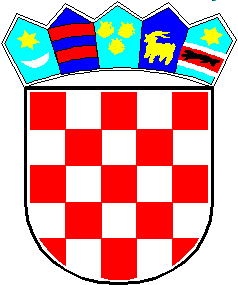 OPĆINA SVETI ĐURĐREPUBLIKA HRVATSKAVARAŽDINSKA ŽUPANIJAOPĆINSKO VIJEĆEKLASA: 023-01/23-02/1URBROJ: 2186-21-02-23-7Sveti Đurđ, 17.10.2023. Na temelju članka 34. Statuta Općine Sveti Đurđ („Službeni vjesnik Varaždinske županije“ broj 31/21., 18/23.)S A Z I V A M26. sjednicu Općinskog vijeća koja će se održati 19.10.2023. godine s početkom u 18,00 sati.Sjednica će se održati u prostorijama Općine – svečana sala I kat.   	Za sjednicu predlažem sljedeći D N E V N I   R E D1. Verifikacija Zapisnika s 25. sjednice Općinskog vijeća Općine Sveti Đurđ2. Donošenje Odluke o imenovanju povjerenstva za uvođenje u posjed poljoprivrednog zemljišta u vlasništvu Republike Hrvatske na području Općine Sveti Đurđ3. Donošenje Odluke o proglašenju statusa nerazvrstane ceste – javnog dobra u općoj uporabi u k.o. Karlovec Ludbreški4. Donošenje Odluke o proglašenju statusa nerazvrstane ceste – javnog dobra u općoj uporabi u k.o. Hrženica5. Donošenje Odluke o izmjeni Odluke o koeficijentima za obračun plaća službenika i namještenika Jedinstvenog upravnog odjela Općine Sveti Đurđ („Službeni vjesnik Varaždinske županije“ broj 26/23., 45/23.)6. Informacije načelnika o radu i financijama7. Ostala pitanja. Molim pozvane da se odazovu u točno zakazano vrijeme a u slučaju spriječenosti da svoj izostanak opravdaju na broj telefona 042/830-555. 								Predsjednik Općinskog vijeća 									Damir Grgec